Year 8 Lesson 4 | Resource 1: Assumption statements (A)Year 8 Lesson 4 | Resource 1: Assumption statements (B)Year 8 Lesson 4 | Resource 1: Assumption statements (C)Year 8 Lesson 4 | Resource 1: Assumption statements (D)Year 8 Lesson 4 | Resource 1: Assumption statements (E)Year 8 Lesson 4 | Resource 1: Assumption statements (F)Year 8 Lesson 4 | Resource 2: Assumptions storyboardYear 8 Lesson 4 | Resource 2a: Possible assumptions and behavioursPart 1: Assumption cards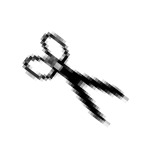 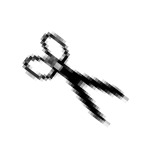 Girls don’t like sex as much as boys.Girls sometimes say ‘no’ even when they really want to have sex.Boys should know more about sex than girls.If a girl has sex too soon, she is a slut.The more sexual partners a boy has, the more he is respected.Boys are in control and should take the lead in sexual encounters.Girls like to get sent sexual images from people they fancy.A couple who really love each other will just ‘know’ what the other one wants.Once a boy is aroused, he can’t stop himself or control what he does.Part 2: Possible behavioursMiranda is shy and too embarrassed to tell Mikey what feels good.Miranda thinks she needs to play ‘hard to get’.Mikey feels nervous but doesn’t want to admit it to Miranda.Miranda just keeps still and is worried about making noises.Mikey wonders if he should take a picture to show to his mates.Mikey tries to take charge and bosses Miranda about.Mikey has sent Miranda a picture which made her feel a bit sick and offended.Mikey is worried Miranda isn’t enjoying things much but doesn’t know how to ask.Mikey doesn’t want to relax in case he doesn’t get things right.Part 1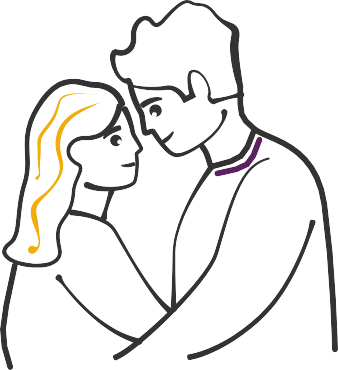 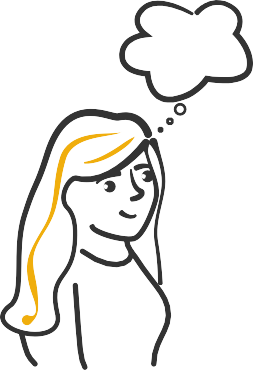 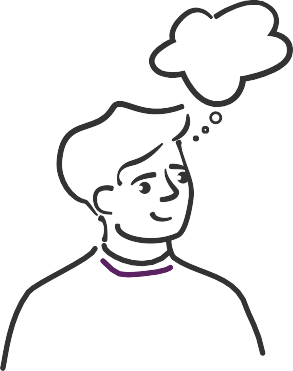 Part 1Miranda and Mikey are 17 and have been dating a while. They are thinking about having sex for the first time.Miranda has some assumptions about what boys want or don’t want from sex / a sexual partner.Mikey has some assumptions about what girls want or don’t want from sex / a sexual partner.Part 2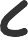 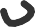 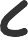 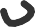 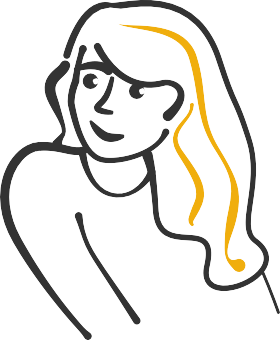 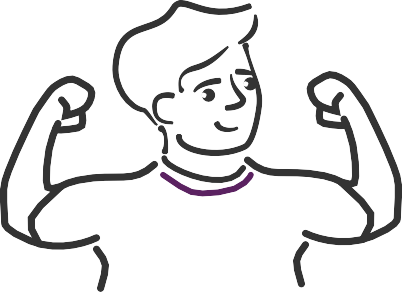 Part 2Mikey and Miranda meet up, feeling excited but nervous about their date and having sex together for the first time.Miranda’s assumptions about what boys want, mean that she behaves differently to how she normally would with Mikey.Mikey’s assumptions about what girls want, mean that he behaves differently to how he normally would with Miranda.Part 3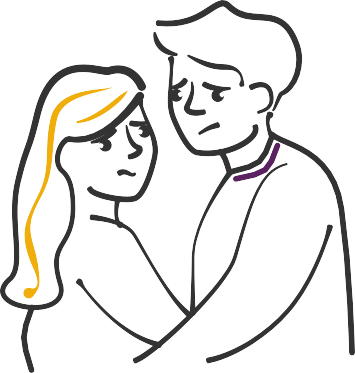 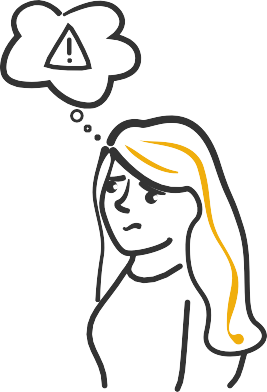 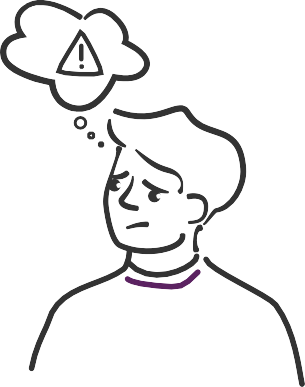 Part 3Both Miranda and Mikey start to feel a bit uncomfortable and awkward about what is happening / about to happen.Miranda doesn’t want to carry on but isn’t sure what to say or do without upsetting Mikey’s feelings.Mikey doesn’t want to carry on but isn’t sure what to say or do without upsetting Miranda’s feelings.